Obec Častohostice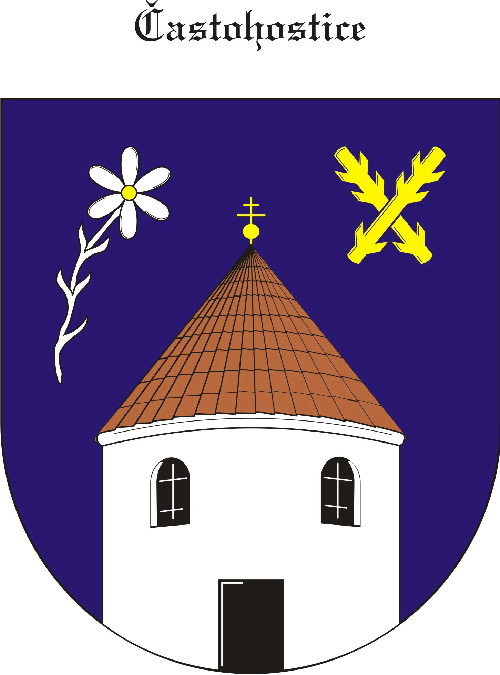 Častohostice 3,  67602 Moravské Budějovice
IČ: 60419466Zápis č. 17 ze zasedání zastupitelstva obce ČastohosticeDatum konání: 22. 6. 2020 v 19:00 hodPřítomní: Bc.Marie Vláčilová,                Pokorný Václav, Nesiba Lukáš, Vydra Jiří, Plaček Stanislav, Kapinus Zdeněk ,                 Hobza KarelOvěřovatelé: Plaček Stanislav , Hobza KarelHosté: Ing. Kolář, p. Procházka, p. VeselýZapisovatel:  Nesiba LukášProgram: 1. Zahájení- schválení programu                2.  Stanovení podmínek k výstavbě provozu Chov prasnic Častohostice                 3. Zařazení obce Častohostice do MAS Rokytná                4. Dotace ,,Hasičská zbrojnice“- přijetí                5. Pronájem obecního bytu                 6.Diskuse - Organizace ochutnávky vín1).   Starostka obce Bc. Marie Vláčilová přivítala přítomné a seznámila s programem jednání.       7-0-02)   Zástupci společnosti ZEOS  VESCE ,s.r.o. seznámili zastupitele a občany se záměrem        výstavby  areálu pro chov prasnic. Zastupitelé vydali souhlasné stanovisko za těchto  podmínek: Přístup k objektu bude zabezpečen po zpevněné polní cestě, vedoucí z komunikace III.tř. p.č .523 v KÚ Vesce k objektu mimo obec Častohostice. Cesta bude zbudována na náklady zemědělské společnosti.Zdroj vody bude zajištěn za takových podmínek, kdy odběr vody pro plánovaný provoz, neovlivní hladinu vody ve studních dosavadních odběratelů vody v obci Častohostice .                                                                                 7 -0-03).  Starostka seznámila přítomné s možností prodloužení souhlasu obce se zařazením území        obce  do územní působnosti MAS ROKYTNÁ a to na období 2021-2027. Obec        prostřednictvím MAS Rokytná čerpá dotace na podporu zaměstnanosti.       7-0-0      4).  Obec obdržela příslib na dotaci z MMR na opravu střechy hasičské zbrojnice. Dotace ve        výši 540 000,- Kč, Tj 70% celkových nákladů.      S přijetím dotace souhlasí všichni přítomní.      7-0-05).  Obec Častohostice nabízí k pronájmu byt č. 5 o rozloze 70m2, byt bude k dispozici od        září 2020      7-0-06). Diskuse – organizace ochutnávky vín    Schůze zastupitelstva byla ukončena 20:30hod     Ověřovatelé: Plaček Stanislav , Hobza Karel                                                                                     Starostka: Bc. Vláčilová Marie    Zapisovatel:    Nesiba Lukáš                                                                          Obec ČastohosticeČastohostice 3,  67602 Moravské Budějovice
IČ: 60419466Usnesení ze 17 zasedání zastupitelstva obce ČastohosticeDne 22.6.2020Zastupitelé obce Častohostice vzali na vědomí a odsouhlasili následující usnesení:Usnesení č. 90).   Schválení podmínek na stavbu areálu pro Chod prasnic         7-0-091).   Zastupitelstvo obce Častohostice souhlasí se zařazením území obce Častohostice do          území působnosti MAS Rokytná, o.p.s. na programové období 2021-2027          7-0-0 92).   Přijetí dotace z MMR na opravu střechy hasičské zbrojnice.          7-0-0 93).    Nabídka obecního bytu k pronájmu         7-0-0  Ověřovatelé: Plaček Stanislav , Hobza Karel Starostka: Bc. Vláčilová MarieZapisovatel:    Nesiba Lukáš